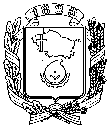 АДМИНИСТРАЦИЯ ГОРОДА НЕВИННОМЫССКАСТАВРОПОЛЬСКОГО КРАЯПОСТАНОВЛЕНИЕ09.11.2022                                    г. Невинномысск                                   № 1711О закреплении муниципальных дошкольных образовательных учреждений и общеобразовательных учреждений за территориями города Невинномысска	В соответствии с федеральными законами от 06 октября 2003 г.                    № 131-ФЗ «Об общих принципах организации местного самоуправления в Российской Федерации», от 29 декабря 2012 г. № 273-ФЗ «Об образовании в Российской Федерации», в целях учета детей, подлежащих обучению по образовательным программам дошкольного, начального общего, основного общего и среднего общего образования, постановляю: 1. Закрепить:1.1. Муниципальные дошкольные образовательные учреждения за                территориями города Невинномысска, согласно приложению 1 к настоящему постановлению.1.2. Муниципальные общеобразовательные учреждения за                                 территориями города Невинномысска, согласно приложению 2 к настоящему постановлению.2. Признать утратившими силу постановления администрации города Невинномысска:от 16 апреля 2014 г. № 1168 «О закреплении муниципальных              дошкольных и общеобразовательных учреждений за территориями города Невинномысска»;от 25 мая 2015 г. № 1285 «О внесении изменений в постановление                      администрации города Невинномысска от 16 апреля 2014 г. № 1168  «О                         закреплении муниципальных дошкольных и общеобразовательных                      учреждений за территориями города Невинномысска»;от 15 июня 2016 г. № 1210 «О внесении изменений в постановление                  администрации города Невинномысска от 16 апреля 2014 г. № 1168  «О                           закреплении муниципальных дошкольных и общеобразовательных                      учреждений за территориями города Невинномысска»;от 25 сентября 2017 г. № 2171 «О внесении изменений в                      постановление администрации города Невинномысска от 16 апреля 2014 г.    № 1168 «О закреплении муниципальных дошкольных и                                      общеобразовательных учреждений за территориями города Невинномысска».3. Опубликовать настоящее постановление в газете «Невинномысский рабочий», а также разместить в сетевом издании «Редакция газеты                    «Невинномысский рабочий» и на официальном сайте администрации города Невинномысска в информационно-телекоммуникационной сети «Интернет».4. Контроль за исполнением настоящего постановления возложить на первого заместителя главы администрации города Невинномысска                         Евдоченко Е.С.Глава города НевинномысскаСтавропольского края                                                                      М.А. МиненковПриложение 1к постановлению администрации города Невинномысскаот 09.11.2022 № 1711Перечень муниципальных дошкольных образовательных учреждений закрепленных за территориями города НевинномысскаПервый заместитель главы администрации города Невинномысска                                            В.Э. СоколюкПриложение 2к постановлению администрации города Невинномысскаот 09.11.2022 № 1711Перечень муниципальных общеобразовательных учреждений закрепленных за территориями города НевинномысскаПервый заместитель главы администрации города Невинномысска                                            В.Э. Соколюк№п/пНаименование  муниципального дошкольного образовательного учрежденияГраницы территорий№п/пНаименование  муниципального дошкольного образовательного учрежденияГраницы территорий1231.Муниципальное бюджетное дошкольное образовательное учреждение «Центр развития ребенка – детский сад № 1 «Малыш» города Невинномысскавсе дома по переулкам: Береговой, Виноградный, Мельничный, Рыбацкий, Степана Разина, Уральский, Центральный; все дома по улицам: Бабушкина, Весенняя, Высокая, Дачная, Загородная, Кавказская, Казачья, Круговая, Кубанская, Лермонтова, Луговая, Междуреченская, Молодежная, Парковая, Плеханова, Проточная, Радужная, Совхозная, Социалистическая, Степана Разина, Торговая, Трудовая, Хоперская, Чекистов, Школьная; улица Апанасенко, дома № 82, 84, 86, 86/1, 86/2, 88, 90, 92; улица Новая, дома № 3-А, 7, 9, 9А, 11А, 13, 15, 15А, 172.Муниципальное бюджетное дошкольное образовательное учреждение «Детский сад общеразвивающего вида № 2 «Теремок» с приоритетным осуществлением физического направления развития воспитанников» города Невинномысска»все дома проезда Южный; все дома по переулкам Карамзина, Куйбышева, Пушкина, Солнечный, Химиков, Чаадаева;все дома по улицам: 8 Марта, Бородина, Гайдара, Грибоедова, Коминтерна, Кочубея, Лихачева, Морозова, Московская, Некрасова, Островского, Рылеева, Скачковая, Строительная, Толстого, Южная; улица Достоевского, дома № 17 - 65, 44;улица Дунаевского, дома № 11, 2 - 78; улица Калинина, дома № 72 - 172, 161А, 180, 182, 182/1, 186, 188; улица Первомайская, дома № 59 - 86 3.Муниципальное бюджетное дошкольное образовательное учреждение «Центр развития ребенка – детский сад № 3 «Улыбка» города Невинномысскаулица Водопроводная, дома № 362, 362/2, 362/3, 364, 366, 368; улица Калинина, дома № 171, 171А, 173, 175, 175А, 175Б, 175В, 175Г, 177, 179, 181, 183, 185,185/1, 185/2 4.Муниципальное бюджетное дошкольное образовательное учреждение «Детский сад               № 4 «Пчелка»  города Невинномысскавсе дома садовых некоммерческих товариществ: «Кубань», «Селекционер», «Мичуринец»; все дома по  переулкам: Мирный, Тимирязева; все дома Правокубанского 1, 2, 3, 4 и 5 проездов; все дома по улицам: Вавилова, Гоголя, Докучаева, Мичурина, Правокубанская, Пригородная, Приозерная, Рыбацкая, Спартака, Тимирязева, Урожайная, Фермерская, Юбилейная5.Муниципальное бюджетное дошкольное образовательное учреждение «Детский сад                             № 5 «Калинка» города Невинномысскапроезды Васильевский, Кузнецкий; все дома по улицам: Азовская, Алтайская, Армавирская, Атамана Платова, Верхняя, Донская, Железноводская, Кисловодская, Краснодарская, Лабинская, Магистральная, Майкопская, Пятигорская, Свободы;улица Калинина, дома № 192, 192/1, 194, 198, 200, 204, 206, 206/1, 208/1,  212, 218,  220, 222, 2246.Муниципальное бюджетное дошкольное образовательное учреждение «Детский сад  № 9 «Одуванчик» города Невинномысскаулица Гагарина, дом № 14;улица Павлова, дома №  6, 8, 9, 10А, 11, 12, 13, 15, 15А, 16, 197.Муниципальное бюджетное дошкольное образовательное учреждение «Детский сад комбинированного вида № 10 «Золотой ключик» города Невинномысскаулица Гагарина, дома № 36, 38, 40, 42, 42А, 44, 46, 48; улица Линейная, дома № 19, 19А, 21, 21А; улица Менделеева, дома № 8, 10, 10А, 12, 12А, 148.Муниципальное бюджетное дошкольное образовательное учреждение «Детский сад  № 12 «Аленький цветочек» города Невинномысскавсе дома по улицам: Заречной, Победы, Подгорная, Пугачева, Ставропольская, Тургенева; улица Менделеева, дома № 65, 71, 73, 75, 77 9.Муниципальное бюджетное дошкольное образовательное учреждение «Детский сад общеразвивающего вида № 14 «Ромашка» с приоритетным осуществлением физического направления развития воспитанников» города Невинномысскавсе дома по улицам: Жданова, Кутузова, Лесная, Суворова, Хмельницкого, Чапаева;улица Матросова, дома № 2 - 92 (четная сторона); улица Шевченко, дома № 3, 6, 6А, 8А10.Муниципальное бюджетное дошкольное образовательное учреждение «Детский сад общеразвивающего вида № 15 «Солнышко» с приоритетным осуществлением познавательно-речевого направления развития воспитанников» города  Невинномысскавсе дома переулка Колхозный; все дома по улицам: Есенина, Зои Космодемьянской, Кирова, Олега Кошевого, Репина, Тупиковая, Шоссейная; улица Матросова, дома № 1 - 149А (нечетная сторона); улица Шевченко, дома  № 6Б, 6В, 6Г, 6Д11.Муниципальное бюджетное дошкольное образовательное учреждение «Детский сад общеразвивающего вида № 16 «Ручеек» с приоритетным осуществлением физического направления развития воспитанников» города Невинномысскавсе дома проезда Изобильный; все дома по переулкам Киевский, Крайний, Спортивный Фабричный; все дома по улицам  Айвазовского, Дзержинского, Заводская, Котовского, Крупская, Лазо, Маяковского, Пархоменко; улица Матросова, дома № 94 - 182 (четная сторона),  151А - 205 (нечетная сторона); улица Шевченко, дома № 8 - 38 12.Муниципальное бюджетное дошкольное образовательное учреждение «Детский сад общеразвивающего вида № 18 «Красная шапочка» с приоритетным осуществлением познавательно-речевого направления развития воспитанников» города Невинномысскаулица Гагарина, дома № 20, 22; улица Менделеева, дома  № 26, 28, 30, 32; улица Павлова, дома № 2, 413.Муниципальное бюджетное дошкольное образовательное учреждение «Детский сад общеразвивающего вида № 19 «Тополёк» с приоритетным осуществлением художественно-эстетического направления развития воспитанников» города Невинномысскавсе дома переулка Крымский; улица Гагарина, дома № 5, 6, 7, 7А, 10, 11; улица Чайковского, дома № 7, 9А, 11.14.Муниципальное бюджетное дошкольное образовательное учреждение «Центр развития ребенка – детский сад № 22 «Гамма» города Невинномысскабульвар Мира, дома № 1, 2, 3, 4, 5, 6, 7, 8, 9, 10, 11, 12, 19; улица Гагарина, дома № 24, 26, 28, 30, 32, 34; улица Менделеева, дома № 18, 18А, 20, 22, 2415. Муниципальное дошкольное образовательное учреждение «Детский сад общеразвивающего вида № 23 «Огонек» с приоритетным осуществлением физического направления развития воспитанников» города Невинномысскавсе дома переулка Веселый; все дома площади 50 лет Октября; все дома по улицам: Анджиевского, Безвыходная, Волгоградская, Дружбы, Западная, Зеленчукская, Зорге, Комарова, Лаара, Лазурная, Луначарского, Малиновского, Невинномысская, Отрадная, Пограничная, Постышева, Раздольная, Рождественская, Русская, Федько, Циалковского; улица Менделеева, дома № 1, 3, 5, 7, 916.Муниципальное бюджетное дошкольное образовательное учреждение «Детский сад общеразвивающего вида № 24 «Радуга» с приоритетным   осуществлением  художественно-эстетического направления развития  воспитанников» города Невинномысскабульвар Мира, дома № 14, 16, 18, 18А; улица Гагарина, дома № 15, 17, 19, 21, 23, 23Б, 2517.Муниципальное бюджетное дошкольное образовательное учреждение «Детский сад общеразвивающего вида № 25 «Теремок» с приоритетным осуществлением физического направления развития воспитанников» города Невинномысскаулица Гагарина, дома № 25А, 27, 29, 31, 33, 35, 37; улица Северная, дома № 11, 13, 13А, 1518.Муниципальное бюджетное дошкольное образовательное учреждение «Детский сад общеразвивающего вида № 26 «Белочка» с приоритетным осуществлением художественно-эстетического направления развития воспитанников» города Невинномысскабульвар Мира, дома № 20, 20А, 22, 22А; улица Северная, дома № 5, 5А, 7, 7А, 7Б, 919.Муниципальное бюджетное дошкольное образовательное учреждение «Детский сад общеразвивающего вида № 27 «Ласточка» с приоритетным осуществлением познавательно-речевого направления развития воспитанников» города Невинномысскавсе дома переулка Зеленый; переулок Клубный дома № 19, 19А; все дома по улицам: 30 лет Победы, Писарева, Садовая; улица Громовой, дома № 8, 10, 14; улица Менделеева, дома № 33, 35, 36, 48А, 50, 56; улица Чайковского, дома № 4, 8, 16; 20.Муниципальное бюджетное дошкольное образовательное учреждение «Детский сад                     № 29 «Медвежонок» города Невинномысскавсе дома переулка Северный; переулок Клубный, дома № 21, 21А, 23, 25, 27; улица Громовой, дома № 4, 6; улица Менделеева, дома № 15, 17, 19, 21, 54, 58, 60; улица Чайковского, дома № 2, 6, 6А21.Муниципальное бюджетное дошкольное образовательное учреждение «Детский сад комбинированного вида № 30 «Солнышко» города Невинномысскавсе дома по переулкам: Братский, Ейский, Ивановский, Космонавтов, Липецкий, Мещерякова, Мостовой, Ростовский, Светлый, Циглера, Шерстяников; все дома по улицам:  Белово, Жукова; улица Линейная, дома № 1/9, 3, 5, 7,8, 9, 11, 1322.Муниципальное бюджетное дошкольное образовательное учреждение «Детский сад общеразвивающего вида № 40 «Светлячок» с приоритетным осуществлением социально-личностного направления развития воспитанников» города Невинномысскавсе дома Екатериновского, Пятигорского щоссе; все дома по переулкам: Одесский, Покрышкина; все дома по улицам:  Краснопартизанская, Коммунистическая, Пантелева, Полевая, Рабочая, Чкалова, Шаумяна; улица 3 Интернационала, дома № 15, 15А, 17, 18, 20, 126 - 271; бульвар Мира, дома   № 30, 30А, 30Б, 32А, 34, 34А, 36, 36А, 38, 38А, 40, 40А;улица Партизанская, дома № 4 – 20,  15, 15А23.Муниципальное бюджетное дошкольное образовательное учреждение «Детский сад комбинированного вида № 41 «Скворушка» города Невинномысска.все дома переулка Герцена; все дома по улицам: Комсомольская, Красноармейская; улица Гагарина, дома № 55А, 55Б, 57А, 59А, 59Б, 59В, 61 - 109 (нечетная сторона); улица Калинина, дома № 11, 13, 15, 17, 53/1, 53/2, 53/3, 55; улица Крестьянская, дома № 1 - 57; улица Октябрьская, дома № 1 - 58; улица Первомайская, дома № 1 - 57; улица Степная, дома № 12, 12А, 18А, 18Б; улица Фрунзе, дома № 117 - 163 (нечетная сторона); улица Ленина, дом № 5724.Муниципальное бюджетное дошкольное образовательное учреждение «Детский сад общеразвивающего вида № 43 «Аленушка» с приоритетным осуществлением познавательно-речевого направления развития воспитанников» города Невинномысскавсе дома по переулкам:  Больничный, Гастелло, Глухой, Дорожный, Офицерский, Рядовой, Чернышевского; все дома по улицам: Березовая, Ватутина, Горького, Демьяна Бедного, Жуковского, Каштановая, Краснофлотская, Лизы Чайкиной, Любови Шевцовой,  Орджоникидзе, Приборостроительная, Рябиновая, Свердлова, Тельмана, Тюленина, Урицкого, Фурманова, Чехова, Щорса; улица Апанасенко, дома № 1 - 78, 85; улица Гагарина, дома № 115 - 217, 120 - 198; улица Крестьянская, дома № 59 - 171; улица Ленина, дома № 138 - 185 (нечетная сторона); улица Новая, дома № 3, 2 - 28, улица Октябрьская, дома № 60 - 170; улица Первомайская дома № 2 - 64;  улица Степная дома № 62 - 114; улица Фрунзе, дома № 200 - 272; улица Энгельса, дома № 109 - 143, 148 - 18425.Муниципальное бюджетное дошкольное образовательное учреждение «Центр развития ребенка – детский сад № 45 «Гармония» города Невинномысскаулица Водопроводная, дома № 184, 186, 212, 214, 228, 230, 236; улица Гагарина, дома № 41, 43, 43А, 43Б, 47Б, 51; улица Кооперативная, дома   № 103, 105, 125, 139, 141, 155, 175, 186; улица Ленина, дома № 3 - 137 (нечетная сторона); улица Революционная, дома № 26, 28Ж, 30 - 236; улица Степная, дома № 2, 2А, 2Б, 4, 6, 6А, 6Б, 8А,10;улицы  Маркова, Кочубея (четная сторона: с дома № 2); улица Водопроводная, дома № 174 - 228, 203 - 261; улица Кооперативная, дома  № 97 - 139, 52 - 9626.Муниципальное бюджетное дошкольное образовательное учреждение «Детский сад комбинированного вида № 46» города Невинномысскавсе дома по улицам: Комбинатская, Низяева, Монтанжная, Энергетиков; улица 3 Интернационала, дома № 1, 3, 3А, 5, 5А, 7, 7А; бульвар Мира, дома № 28, 28А; улица Партизанская, дома № 3, 5, 7, 7А, 7Б, 9А, 9Б, 11, 11А, 13; улица Северная, дома № 4 - 20 (четная сторона)27.Муниципальное бюджетное дошкольное образовательное учреждение «Центр развития ребенка – детский сад № 47 «Родничок» города Невинномысскавсе дома переулка Театральный; все дома по  улицам: Базарная, Курчатова; улица Водопроводная, дома № 1, 1А, 2, 3, 4, 5, 6, 7, 9, 10, 11, 12, 13, 14, 15, 16, 17, 18, 19, 20, 20А, 20Б, 21, 23, 99, 101, 103, 105; улица Гагарина, дома  № 58А, 60, 62, 64, 66, 68, 68А, 70, 70А, 72, 72А, 110, 112;улица Фрунзе, дома № 11, 13, 15, 17, 19, 101, 102, 103, 104 - 116, 118 - 162 (четная сторона);улица Энгельса, дома № 16, 18, 20, 22, 24, 24А, 26, 28, 30, 34, 36, 36/1, 36/2, 38, 90, 92, 94, 96, 98, 98А, 100, 10828.Муниципальное бюджетное дошкольное образовательное учреждение «Детский сад комбинированного вида № 48 «Незабудка» города Невинномысскапереулок Глухой, дома № 13 - 18; все дома по переулку Привокзальный; все дома по улицам: Розы Люксембург, Советская; улица Гагарина, дома № 49, 53, 55; улица Ленина, дома № 30 - 100 (четная сторона); улица Революционная, дом № 28; улица Степная, дома № 4А, 14 - 18, 18Г, 18Е, 24, 47 - 67,                     90 – 115; улица Кочубея, дома № 3 -  97 (нечетная сторона)29.Муниципальное бюджетное дошкольное образовательное учреждение «Центр развития                  ребёнка — детский сад   № 49 «Аленький цветочек» города Невинномысскавсе дома по переулкам Глинки, Краснокубанский, Пионерский, Почтовый; все дома улицы Железнодорожная; улица Гагарина, дома № 54, 56, 56А, 56Б; улица Революционная, дома № 1, 1А, 2, 3, 4, 5, 6, 6/1, 6/2, 6/3, 7, 8, 8А, 8Б, 10, 10Б, 12, 12А, 14, 14А, 18, 25, 29, 31, 33, 49; улица Фрунзе, дома № 1, 1А, 3, 5; улица Энгельса, дома № 2, 4, 6, 8, 10, 12, 1430.Муниципальное бюджетное дошкольное образовательное учреждение «Центр развития              ребенка – детский сад № 50 «Светофорик» города Невинномысскавсе дома по переулкам: Красный, Профессиональный; все дома по улицам: Балахонова, Пролетарская, Речная; улица Гагарина, дома № 39, 45, 47, 47А; улица Ленина, дома № 59, 102 - 148 (четная сторона); улица Революционная, дом № 24;улица Степная, дома № 8Б, 10А, 20, 116 - 170; улица Фрунзе, дома    № 18 - 10031.Муниципальное бюджетное дошкольное образовательное учреждение «Детский сад общеразвивающего вида № 51 «Радость» с приоритетным осуществлением социально-личностного направления развития воспитанников» города Невинномысскапереулок Клубный, дома № 3, 4, 5, 9, 11; все дома по улицам: Баумана, Ломоносова; улица Громовой, дома № 14А, 16, 18; улица Менделеева, дома № 23, 27, 29, 31, 34, 40, 42, 44, 48; улица Чайковского, дома № 10, 10А, 10Б, 2032.Муниципальное бюджетное дошкольное образовательное учреждение «Детский сад общеразвивающего вида № 154 «Почемучка» с приоритетным осуществлением физического направления воспитанников» города Невинномысскавсе дома по переулкам: Величаевский, Вокзальный, Кожедуба, Курсавский, Станционный, Черняховского; все дома по улицам: Маркова, Нахимова, Нестеровская, Руставели, Севастопольская, Таманская, Тимофеева, Титова; улица Водопроводная, дома № 230 - 338, 263 – 309, 327, 327А, 329, 335, 337, 339, 339А, 343, 345, 347, 347А, 354, 356, 358;улица Достоевского, дома № 2 -  42, 9, 11, 11А, 13; улица Дунаевского, дома № 3, 3А, 3Б, 5, 7; улица Калинина, дома № 57 - 149, 149А, 149Б, 155, 161, 163, 165, 167, 169; улица Кооперативная, дома № 102 - 174, 143 - 225,                                 за исключением домов № 103, 105, 125, 139, 141, 155, 175, 186;улица Революционная дома  № 244-296№п/пНаименование  муниципального общеобразовательного учрежденияГраницы территорий№п/пНаименование  муниципального общеобразовательного учрежденияГраницы территорий1231.Муниципальное бюджетное общеобразовательное учреждение средняя общеобразовательная школа  № 1 города Невинномысскавсе дома по переулкам: Глинки, Краснокубанский, Пионерский, Почтовый; все дома по улицам: Базарная, Железнодорожная; улица Водопроводная, дома № 1, 1А, 2, 2А, 3, 4, 5, 6, 7, 9, 10, 11, 12, 13, 14, 14А, 15, 16, 17, 18, 19, 20, 20А, 20Б, 21, 23, 99, 101, 103, 105; улица Гагарина, дома № 54, 56, 56А, 56Б, 58Б, 60, 62, 64, 66, 68, 68А, 70, 70А, 72, 72А; улица Калинина, дома № 11, 13, 15, 17; улица Революционная, дома № 1, 1А, 2, 3, 4, 5, 6, 6/1, 6/2, 6/3, 7, 8, 8А, 8Б, 8В, 8Г, 10, 10А, 10Б, 10В, 12, 12А, 12/1, 14, 14А, 14Б, 14В, 16, 18, 25, 29, 31, 33, 47, 49, 51, 53, 55; улица Фрунзе, дома № 1, 1А, 3, 5, 11, 13, 15, 17, 18, 18А, 18/1, 18/2, 19, 26, 34, 48, 50, 52, 54, 54/1, 56, 58, 60, 62, 64, 66, 68, 80, 82, 82/2, 84, 86, 88, 88/2, 90, 92, 94, 96, 98, 100, 102, 104, 106, 108, 110, 112, 114, 116, 118, 120, 122, 124, 126, 128, 130, 132, 132/1, 132/2, 134, 136, 138, 140, 142, 146, 148, 152; улица Энгельса, дома № 2, 4, 6, 8, 10, 12, 14, 16, 18, 20, 22, 24, 26, 28, 30, 34, 36, 36/1, 36/2, 38, 90, 92, 94, 96, 98, 98А, 1002.Муниципальное бюджетное общеобразовательное учреждение средняя общеобразовательная школа  № 2 города Невинномысскавсе дома по переулкам: Изобильный, Киевский, Колхозный, Крайний, Спортивный, Фабричный; все дома по улицам Айвазовского, Дзержинского, Есенина, Жданова, Заводская, Зои Космодемьянской, Кирова, Котовского, Крупская, Кутузова, Лазо, Лесная, Матросова, Маяковского, Олега Кошевого, Пархоменко, Репина, Суворова, Тупиковая, Хмельницкого, Чапаева, Шевченко, Шоссейной3.Муниципальное бюджетное общеобразовательное учреждение средняя общеобразовательная школа  № 3 города Невинномысскавсе дома по переулкам Больничный, Гастелло, Герцена, Глухой, Красный, Пушкина, Профессиональный, Театральный, Чернышевского; переулок Химиков, дома № 10 - 30, 7 – 53; все дома по улицам: Ватутина, Горького, Демьяна Бедного, Жуковского, Комсомольская, Красноармейская, Краснофлотская, Курчатова, Лизы Чайкиной, Любови Шевцовой, Октябрьская, Орджоникидзе, Пролетарская, Речной, Розы Люксембург, Свердлова, Советская, Тельмана, Тюленина, Фурманова, Чехова, Щорса; улица Балахонова (нечетная сторона); улица Гагарина, дома № 61 - 217, 74 - 194; улица Крестьянская, дома № 1 - 159, 2 - 104; улица Лихачева (нечетная сторона); улица Морозова (нечетная сторона); улица Некрасова (нечетная сторона); улица Островского (нечетная сторона); улица Первомайская, дома № 1 - 97, 2 - 76; все дома по улице Ленина, за исключением домов № 57, 59;улица Степная, дома №  47 - 105, 64 - 170; улица Строительная, дома № 2 - 46 (четная сторона); улица Урицкого, дома № 1 - 19, 2 - 22; улица Фрунзе, дома № 101 - 163, 156 - 212; улица Энгельса, дома № 1 - 143, 2 - 1844.Муниципальное бюджетное общеобразовательное учреждение средняя общеобразовательная школа  № 5 имени Героя Советского Союза, Маршала Советского Союза В.Г. Куликова города Невинномысскавсе дома проезда Южный; все дома по переулкам: Величаевский, Вокзальный, Карамзина, Кожедуба, Курсавский, Солнечный, Станционный, Привокзальный, Чаадаева, Черняховского, Химиков, за исключением домов № 10 - 30, 7 - 53; все дома по улицам: 8 Марта, Бородина, Гайдара, Грибоедова, Маркова, Московская, Нахимова, Нестеровская, Руставели, Рылеева, Севастопольская, Скачковая, Таманская, Тимофеева, Титова, Толстого, Южная; улица Балахонова (четная сторона); улица Дунаевского (четная сторона); улица Лихачева (четная сторона); улица Морозова (четная сторона); улица Некрасова (четная сторона); улица Островского (четная сторона); улица Водопроводная, дома № 174 - 316; 203 - 335; улица Достоевского, дома № 2 - 42, за исключением домов № 9, 11, 11А, 13; улица Калинина, дома № 57 – 149 А (нечетная сторона), 72 - 176 (четная сторона); улица Кооперативная, дома № 52 - 174, 93 - 225; улица Кочубея, дома № 1 - 169, 2 - 66; все дома по улице Строительной, за исключением домов № 2 - 46; улица Революционная, дома № 149, 161, 178 – 272;улица Достоевского, дома № 9, 11, 11А, 135.Муниципальное бюджетное общеобразовательное учреждение Лицей      № 6 города Невинномысскавсе дома переулка Крымский; все дома улицы Павлова; бульвар Мира, дома № 1, 2, 3,  4, 5, 6,  7, 10, 11, 12, 19; улица Гагарина, дома № 5, 6, 7, 7А, 10, 11, 12, 14, 20, 22; улица Менделеева, дома № 26, 30, 32, 34; улица Чайковского, дома № 7, 9А, 116.Муниципальное бюджетное общеобразовательное учреждение средняя общеобразовательная школа № 7 города Невинномысскавсе дома по переулкам Береговой, Виноградный, Мельничный, Уральский, Центральный; все дома по улицам Бабушкина, Высокая, Дачная, Загородная, Кавказская, Казачья, Кубанская, Лермонтова, Междуреченская, Молодежная, Парковая, Плеханова, Проточная, Радужная, Совхозная, Социалистическая, Степана Разина, Торговая, Трудовая, Хоперская, Чекистов, Школьная7.Муниципальное бюджетное общеобразовательное учреждение средняя общеобразовательная школа № 8 имени Героя Советского Союза Т.Н. Подгорного города Невинномысскавсе дома по переулкам: Зеленый, Северный; все дома по улицам: Баумана, Громова, Заречная, Ломоносова, Писарева, Победы, Подгорная, Пугачева, Садовая, Ставропольская, Тургенева; дома садового некоммерческого товарищества «Мичуринец»;улица 30 лет Победы, дома № 1 - 42; улица Менделеева, дома №  33 - 77, 44, 46, 48, 48А, 50, 54, 56, 58, 60, 62, 648.Филиал Муниципальное бюджетное общеобразовательное учреждение средняя общеобразовательная школа № 8 города Невинномысскавсе дома Правокубанского 1, 2, 3, 4 и 5 проездов; все дома по переулкам: Мирный, Рыбацкий, Тимирязева; все дома по улицам: Вавилова, Гоголя, Докучаева, Мичурина, Правокубанская, Пригородная, Приозерная, Рыбацкая, Спартака, Тимирязева, Урожайная, Фермерская, Юбилейная9.Муниципальное бюджетное общеобразовательное учреждение гимназия № 9 города Невинномысскавсе дома переулка Клубный; улица 30 лет Победы, дома № 18, 20, 22, 43, 45; улица Менделеева, дома № 15, 17, 19, 21, 23, 27, 29, 31, 36, 38, 40, 42; улица Чайковского, дома № 2, 4, 6, 6А, 8, 10, 10А, 10Б, 14, 16, 2010.Муниципальное бюджетное общеобразовательное учреждение гимназия № 10 ЛИК города Невинномысскаулица Гагарина, дома № 24, 26, 28, 30, 32, 34, 36, 38, 40, 42, 42А, 44, 46, 48; улица Линейная, дома № 19, 19А, 21, 21А; улица Менделеева, дома № 8, 10, 10А, 12, 12А, 14, 18, 18А, 20, 22, 24;бульвар Мира, дом № 811.Муниципальное бюджетное общеобразовательное учреждение средняя общеобразовательная школа                № 11 города Невинномысскавсе дома по улицам: Безвыходной, Белово; все дома площади 50 лет Октября; улица Линейная, дома № 1/9, 2, 3, 4, 5, 6, 7, 8, 9, 10, 11, 12, 13, 14, 16, 18, 20, 22, 24, 26, 28, 30, 32, 34, 36, 38, 40, 42, 44, 50, 52, 54, 56; улица Менделеева, дома № 1, 3, 5, 7, 7А, 912.Муниципальное бюджетное общеобразовательное учреждение средняя общеобразовательная школа                № 12 города Невинномысскабульвар Мира, дома № 14, 16, 18, 18А, 20, 20А, 22, 22А; улица Гагарина, дома № 15, 17, 19, 21, 23, 23Б, 25, 25А, 27, 29, 31, 33, 35, 37; улица Линейная, дома № 91, 93, 95, 95 А,  97, 97 А, 99, 101, 103, 105, 107, 109; улица Северная, дома № 5, 5А, 7, 7А, 7Б, 9, 11, 13, 13А13.Муниципальное бюджетное общеобразовательное учреждение средняя общеобразовательная школа                № 14 города Невинномысскавсе дома по переулкам: Братский, Веселый, Ейский, Ивановский, Космонавтов, Липецкий, Мещерякова, Мостовой, Ростовский, Светлый, Циглера, Шерстяников; все дома по улицам: Анджиевская, Волгоградская, Дружбы, Жукова, Западная, Зеленчукская, Зорге, Комарова, Лазурная, Лаара, Луначарского, Малиновского, Невинномысская, Отрадная, Пограничная, Постышева, Раздольная, Русская, Рождественская, Федько, Циолковского14.Муниципальное бюджетное общеобразовательное учреждение средняя общеобразовательная школа                № 15 города Невинномысскавсе дома Екатериновского, Пятигорского шоссе; все дома по переулкам: Одесский, Покрышкина; все дома по улицам: 3 Интернационала, Краснопартизанская, Комбинатская, Коммунистическая, Монтажная, Низяева, Пантелеева, Полевая, Рабочая, Чкалова, Шаумяна, Энергетиков; бульвар Мира, дома № 28, 28А, 30, 30А, 30Б, 32А, 34, 34А, 36, 36А, 38, 38А, 40, 40А; улица Партизанская, дома № 3, 5, 7, 7А, 7Б, 9А, 9Б, 11, 11А, 13, 15, 15А, № 4 - 20; улица Северная, дома № 4, 6, 6А, 6Б, 8, 10, 12, 15, 16, 18, 18А, 2015.Муниципальное бюджетное общеобразовательное учреждение средняя общеобразовательная школа                № 16 города Невинномысскавсе дома по переулкам: Дорожный, Степана Разина, Офицерский, Рядовой; все дома по улицам: Апанасенко, Березовая, Весеннея, Каштановая, Круговая, Луговая, Новая, Приборостроительная, Рябиновая; улица Гагарина, дом № 198; улица Крестьянская, дома № 161 - 171; улица Степная, дома № 107 - 133А, 172 - 188; улица Урицкого, дома № 21 - 43, 24 - 4416.Муниципальное бюджетное общеобразовательное учреждение средняя общеобразовательная школа                № 18 города Невинномысскаулица Гагарина, дома № 39, 41, 43, 43А, 43Б, 45, 47, 47А, 47Б, 49, 51, 53, 55, 55А, 55Б, 57А, 59А, 59Б, 59В; улица Калинина, дома № 53/1, 53/2, 53/3, 55; улица Революционная, дома № 24, 26, 28, 30; улица Степная, дома № 2, 2А, 2Б, 4, 4А, 6, 6А, 6Б, 8, 8А, 8Б, 10, 10А, 12, 12А, 14, 16, 16А, 16Б, 18, 18А, 18Б, 18 Г, 18 Е,  20, 24; улица Ленина, дома № 57, 5917.Муниципальное бюджетное общеобразовательное учреждение средняя общеобразовательная школа                № 20 города Невинномысскавсе дома переулка Куйбышева; все дома Васильевского проезда, Кузнецкого проезда; все дома по улицам: Азовская, Алтайская, Армавирская, Атамана Платова, Верхняя, Донская, Железноводская, Кисловодская, Краснодарская, Коминтерна, Лабинская, Майкопская, Магистральная, Пятигорская, Свободы; улица Водопроводная, дома № 337, 339, 339А, 343, 345, 347, 347А, 354, 356, 358, 362, 362/2, 362/3, 364, 366, 368; ве дома по улице Дунаевского; улица Калинина, дома № 149, 149А, 149 Б, 155, 161, 161А, 163, 165, 167, 169, 171, 171А, 173, 175, 175А, 175 Б, 175 В, 175 Г, 177, 179, 180, 181, 182, 182/1, 183, 185, 185/1, 185/2, 186, 188, 192, 192/1, 194, 198, 200, 204, 206, 206/1, 208/1,  212, 218,  220, 222, 224; улица Кочубея, дома № 72, 177; улица Кооперативная, дом № 174улица Достоевского, дома № 9, 11, 11А, 13; 